TIÊU ĐỀ TIẾNG VIỆTtIÊU ĐỀ TIẾNG aNHSVTH: Nguyễn Văn A, Trần Văn B, Lê Văn CLớp ..., Khoa Xây dựng Thủy lợi – Thủy điện, Trường Đại học Bách khoa; Email: email 1, email 2, email 3GVHD: Huỳnh Văn DKhoa ..., Trường ...; Email: email 4Tóm tắt -Nội dung tóm tắt tiếng Việt (Từ 150-200 từ)Từ khóa -(tối thiểu 5 từ hoặc 5 cụm từ, phân biệt với nhau bằng dấu “;”)Abstract- Nội dung tóm tắt tiếng Anh Từ 100-200 từKey words -(tối thiểu 5 từ hoặc 5 cụm từ, phân biệt với nhau bằng dấu “;”)Đặt vấn đềTác giả sử dụng file mẫu này để soạn thảo bài báo.	Nội dung bình thường: Phím nóng Ctrl+Shift+NKết quả nghiên cứu và khảo sátKết quả 1Nội dung 1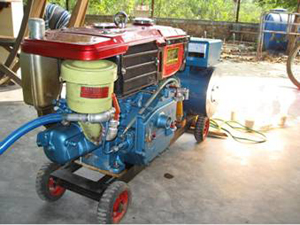 Hình 1: Chú thích hình …Lưu ý: hình ảnh phải rõ ràng, sét nét, mật độ điểm ảnh tối thiểu là 150 dpi đối với các hình ảnh chèn vào ở dạng BMP, JPG, PNG, ....Nội dung 2Bảng 1: Chú thích bảng…Kết quả 2Nội dung 1Kết quả 2 nội dung 1kết quả 2 nội dung 1kết quả 2 nội dung 1kết quả 2 nội dung 1kết quả 2 nội dung 1kết quả 2 nội dung 1kết quả 2 nội dung 1kết quả 2 nội dung 1kết quả 2 nội dung 1kết quả 2 nội dung 1kết quả 2 nội dung 1kết quả 2 nội dung 1kết quả 2 nội dung 1.Nội dung 2Ý 1Kết quả 2 nội dung 2 ý kết quả 2 nội dung 2 ý 1kết quả 2 nội dung 2 ý 1kết quả 2 nội dung 2 ý 1kết quả 2 nội dung 2 ý 1kết quả 2 nội dung 2 ý 1.Ý 2Kết quả 2 nội dung 2 ý 2kết quả 2 nội dung 2 ý 2kếtquả 2 nội dung 2 ý 2kết quả 2 nội dung 2 ý 2kết quả 2 nội dung 2 ý 2.Bàn luậnBàn luận 1Nội dung 1Ý 1Bàn luận 1 nội dung 1 ý 1Bàn luận 1 nội dung 1 ý 1Bàn luận 1 nội dung 1 ý 1Bàn luận 1 nội dung 1 ý 1Bàn luận 1 nội dung 1 ý 1Bàn luận 1 nội dung 1 ý 1.Ý 2Bàn luận 1 nội dung 1 ý 2 bàn luận 1 nội dung 1 ý 2bàn luận 1 nội dung 1 ý 2bàn luận 1 nội dung 1 ý 2bàn luận 1 nội dung 1 ý 2bàn luận 1 nội dung 1 ý 2bàn luận 1 nội dung 1 ý 2bàn luận 1 nội dung 1 ý 2.Nội dung 2Bàn luận 1 nội dung 2bàn luận 1 nội dung 2bàn luận 1 nội dung 2bàn luận 1 nội dung 2bàn luận 1 nội dung 2bàn luận 1 nội dung 2bàn luận 1 nội dung 2bàn luận 1 nội dung 2bàn luận 1 nội dung 2bàn luận 1 nội dung 2.Bàn luận 2Bàn luận 2bàn luận 2bàn luận 2bàn luận 2bàn luận 2bàn luận 2bàn luận 2bàn luận 2bàn luận 2bàn luận 2bàn luận 2bàn luận 2bàn luận 2.Kết luậnKết luận kết luận kết luận kết luận kết luận kết luận kết luận kết luận kết luận kết luận kết luận kết luận kết luận kết luận kết luận kết luận kết luận kết luận.Kết luận kết luận kết luận kết luận kết luận kết luận kết luận kết luận kết luận kết luận kết luận kết luận kết luận kết luận kết luận kết luận kết luận kết luận kết luận.Tài liệu tham khảoTài liệu tham khảo 1.Tài liệu tham khảo 2.Tài liệu tham khảo 3.…Alt+T	Định dạng chungKhổ giấy (paper size): A4 (210 x 297 mm)Lề trên, lề dưới: 15 mmLề trái: 25 mmLề phải: 15 mmCách đoạn (spacing):Trước (before): 03ptSau (after): 03ptCách dòng (line spacing): singleTab mặc định (default tabs stop): 0,5cmSử dụng phím nóngTiêu đề bài báo tiếng Việt: alt+1Tiêu đề bài báo tiếng Anh: alt+2Tên tác giả: alt+3Đơn vị công tác của tác giả: alt+4Tóm tắt: alt+5Heading 1: alt+6Heading 2: alt+7Heading 3: alt+8Heading 4: alt+9Tài liệu tham khảo (Tiêu đề): alt+0Tài liệu tham khảo (Nội dung): alt+TChú thích hình, bảng (Caption): alt+CCông thứcLưu ý: tất cả các ký tự liên quan đến công thức toán học phải được viết bằng công cụ viết công thức (như: microsoft equation hoặc mathtype) hoặc phải được định dạng tương ứng khi ký tự đó được sử dụng trong công thức:Trong khe thời gian thứ nhất, trạm gốc truyền phiên bản tiền mã hóa của thông tin mang các ký tự Ps, trong đó, s=[s1,..,sM]T và P là ma trận tiền mã hóa MxM ở trạm gốc. Giả sử rằng công suất phát tại mỗi anten ở trạm gốc hoặc các thuê bao bằng 1. Như vậy, ma trận tiền mã hóa phải thỏa mãn ràng buộc công suất trace{PPH}M. PH là phép lấy Hermitan của ma trận P. Cũng trong khe thời gian này, các thuê bao gởi bản tin của nó ui, i{1,…,M} đến trạm gốc.Như vậy, cuối khe thời gian thứ nhất, relay nhận tín hiệu:	(1)Trong đó, G là ma trận MxM giữa trạm gốc và relay, hmRlà vector Mx1 kênh giữa relay và thuê bao di động thứ m, nR là vector Mx1 nhiễu trắng cộng.Trong khe thời gian thứ hai, relay truyền phiên bản tiền mã hóa của thông tin nhận được trước đó. Gọi W là ma trận tiền mã hóa ở relay. Relay sẽ phát Wr đến tất cả các thuê bao cũng như trạm gốc. Tương tự như ở trạm gốc, công suất phát của relay bị giới hạn nên trace{WrrHHH}M. Do đó, trong khe thời gian thứ hai, tín hiệu thu được tại trạm gốc là:Tín hiệu thu được tại thuê bao thứ m là:Trong đó, nm và nBS là nhiễu nhiệt tại thuê bao thứ m và trạm gốc tương tự như nR.Mục 1Mục con 1Mục con con 1Mục con con 2Mục con 2Mục 2Mục 1Mục con 1Mục con con 1Mục con con 2Mục con 2Mục 2Mục 1Mục con 1Mục con con 1Mục con con 2Mục con 2Mục 2Tab 1	Tab 2		Tab 3			Tab 4STTNội dungKết quả